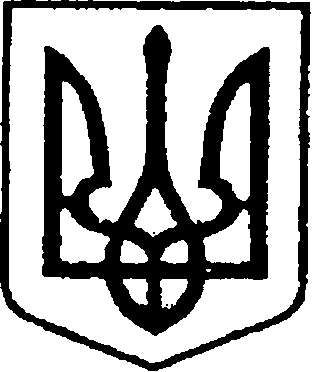 УКРАЇНАЧЕРНІГІВСЬКА ОБЛАСТЬН І Ж И Н С Ь К А    М І С Ь К А    Р А Д АВ И К О Н А В Ч И Й    К О М І Т Е ТР І Ш Е Н Н Явід   __11 жовтня __  2018 р.		м. Ніжин		                        № _339_Про внесення змін до рішення виконавчогокомітету Ніжинської міської ради №20 від 08 лютого 2018 року «Про організаціюхарчування учнів загальноосвітніхнавчальних закладів у 2018 році за рахуноккоштів місцевого бюджету»          Відповідно до ст. 28, 32, 42, 52, 53, 59 Закону України «Про місцеве самоврядування в Україні», згідно проведеної  Управлінням освіти Ніжинської міської ради Чернігівської області переговорної процедури (послуги з організації  харчування   учнів   у  закладах  загальної середньої освіти м. Ніжина) про встановлення  вартості  харчування учнів закладів загальної середньої освіти за рахунок місцевого бюджету, виконавчий комітет Ніжинської міської ради вирішив:         1. Внести зміни до рішення виконавчого комітету Ніжинської міської ради № 20 від 08 лютого 2018 року «Про організацію харчування учнів загальноосвітніх навчальних закладів у 2018 році за рахунок коштів місцевого бюджету» та викласти пункт 1.1 в наступній редакції:	«1.1 Забезпечити організацію харчування учнів загальноосвітніх навчальних закладів у 2018 році за рахунок коштів міського бюджету:	-  сніданки для учнів 1-4 класів загальноосвітніх навчальних  закладів,  учнів 5-11 класів із числа дітей-сиріт; дітей, позбавлених батьківського піклування; дітей із прийомних родин; дітей з малозабезпечених сімей; дітей, які постраждали внаслідок Чорнобильської катастрофи; дітей, які прибули до м. Ніжина з Донецької та Луганської областей, де проводиться антитерористична операція; дітей, батьки яких є учасниками антитерористичної операції (Операція Об’єднаних сил) та дітей загиблих батьків під час бойових дій  -   (15,60 грн.)».	2. Фінансовому управлінню Ніжинської міської ради забезпечити фінансування  харчування учнів закладів загальної середньої освіти за рахунок коштів міського бюджету в межах кошторисних призначень Управління освіти на 2018 рік.3. Управлінню освіти (Крапив’янський С.М.) протягом  5 днів з дня прийняття рішення оприлюднити його на офіційному сайті Ніжинської міської ради. 4. Контроль за виконанням рішення покласти на заступника міського голови з питань  діяльності виконавчих органів ради Алєксєєнка І.В. Головуючий на засіданні виконавчого комітету Ніжинської міської ради  перший заступник міського голови з питаньдіяльності  виконавчих органів ради            			Г.М.ОлійникВІЗУЮТЬ:Начальник Управління освіти				С.М.Крапив’янський Заступник міського голови                                       	І.В.Алєксєєнкоз питань  діяльності виконавчихорганів ради					 Начальник фінансового управління				Л.В.ПисаренкоНачальник відділу юридично-кадрового забезпечення  		          	В.О.Лега Керуючий справами                                                         С.О.Колесник виконавчого комітету міської радиПОЯСНЮВАЛЬНА ЗАПИСКАдо проекту рішення Про внесення змін до рішення виконавчогокомітету Ніжинської міської ради №20 від 08 лютого 2018 року «Про організацію харчування учнів загальноосвітніх навчальних закладів у 2018 році за рахунок коштів місцевого бюджету»	1. Обгрунтування необхідності прийняття рішення.	Управління освіти виносить на розгляд виконавчого комітету Ніжинської міської ради проект рішення Про внесення змін до рішення виконавчого комітету Ніжинської міської ради №20 від 08 лютого 2018 року «Про організацію харчування учнів загальноосвітніх навчальних закладів у 2018 році за рахунок коштів місцевого бюджету», який забезпечить нормативно-правову основу для організації харчування учнів у закладах загальної середньої освіти Ніжина.	2. Загальна характеристика і основні положення проекту.	Проект рішення складається із 4 пунктів.	Пункт 1. Вказує на внесення змін до рішення виконавчого комітету Ніжинської міської ради № 20 від 08 лютого 2018 року «Про організацію харчування учнів загальноосвітніх навчальних закладів у 2018 році за рахунок коштів місцевого бюджету» щодо вартості харчування учнів у закладах загальної середньої освіти за кошти міського бюджету.          Пункт 2. Вказує на необхідність виділення коштів для забезпечення організації харчування учнів закладів загальної середньої освіти у 2018 році за рахунок коштів міського бюджету.Пункт 3. Вказує на  необхідність оприлюднення рішення після його прийняття.	Пункт 4. Вказує, на кого покладений контроль за виконанням даного рішення.	3. Стан нормативно-правової бази у даній сфері правового регулювання.	Даний проект складений Відповідно до ст. 28, 32, 42, 52, 59 Закону України «Про місцеве самоврядування в Україні».	Запропонований проект стає основою для організації харчування учнів у закладах загальної середньої освіти, які харчуються за кошти міського бюджету.	4. Фінансово-економічне обґрунтування.Згідно аналізу Управління освіти, залишок коштів на організацію харчування до кінця 2018 року становить 2 999583,6 грн. Враховуючи середні показники (88%) відвідування учнями навчальних занять у 2017 році, організація харчування учнів за кошти міського бюджету додаткових коштів не потребує. 5. Прогноз соціально-економічних та інших наслідків прийняття проекту.	Прийняття проекту дозволить забезпечити організацію харчування учнів у закладах загальної середньої освіти за рахунок коштів міського бюджету.6. Доповідати проект на засіданні буде начальник Управління освіти Станіслав Миколайович Крапив’янський.Начальник Управління освіти	            		С.М.Крапив’янський